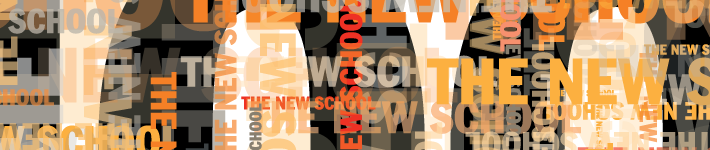 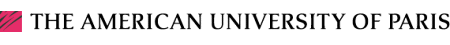 Lang College – American University of Paris Exchange Program Info SheetChartered as a liberal arts college in 1962, The American University of Paris is an urban, independent, international university located near the Eiffel Tower in Paris, France. AUP’s mission is to educate students to communicate well in a world of many languages, to think critically about history, culture, the arts, science, politics, business, communication, and society, and to develop creative interdisciplinary approaches to important contemporary challenges.Eligibility Matriculated students of Lang College in good academic and disciplinary standingAt least sophomore standing (30 credits) by the time of program participation Minimum cumulative GPA of 3.0 No prior knowledge of French is requiredStudents are expected to resume their studies at Lang upon conclusion of the program Note: Students with financial need will be given priority for exchange positions, but all Lang students are welcome to apply and attend. For more information, refer to “Tuition & Fees”Courses & Registration Catalogue: http://www.aup.edu/main/academics/catalog.htmAUP provides a student-centered, seminar approach with abundant interdisciplinary options. Over 200 courses are offered annually in the Humanities, Social Sciences, Physical Sciences, and Business Administration.Students are expected to register for a minimum of 3 courses and maximum of 4 courses per semester, for a total of 12-16 credits for the term.Students may register for AUP courses in advance of the program. The Study Abroad Advisor at Lang College will coordinate course selection, and forward choices to AUP. Pre-Registration: late March (for fall), late October (for spring). Students will receive confirmation of their course schedules in May (for fall) or December (for spring).Course prerequisites are generally waived, but students should make sure they have the appropriate background before requesting a particular course.Courses are preapproved for general credit transfer. If students wish to apply a course toward a specific major, they must obtain approval from the departmental chair of their major at Lang.Room & Board http://www.aup.edu/sites/default/files/document/pdf/AUP_Housing_Brochure.pdfDuring the first few days at AUP, students attend a mandatory Orientation period and will be housed at FIAP, an accommodation center in Paris, if requested (NB: accommodations this week are covered under the mandatory Orientation fee; refer to “Tuition & Fees”). During Orientation, the AUP Housing Office will assist students in finding comfortable and affordable accommodations within easy commuting distance from school. AUP Housing Services requires a full-semester commitment. Students may also elect to find housing through discounted real estate agencies with which AUP has standing agreements. All students are required to pay a mandatory housing insurance fee (approx. 60 Euros per semester), which may be purchased through AUP or an alternative provider.Options & Costs:Independent room (typically a chambre de bonne in a walkup): € 450-650 per month; utilities and phone extraPrivate room in a French (or American) household: € 550-700 per month (without meals); € 650-800 per month (with daily breakfast & 2-3 dinners per week; not recommended for vegetarians)There is a mandatory housing insurance fee of € 60 for ALL Students living in France.  AUP offers this at a discount of € 40  (Prices vary depending on size of the room).REFUND POLICY: Housing payments may be refunded if notice is received in writing before the payment deadline for the requested term. After that date, and before moving in, only a partial refund is possible.Health Insurance http://www.aup.edu/student-life/resources-services/health-wellness/health-care-plan/visiting-studentsFrench law requires all students studying in France to have adequate health insurance coverage. Please check with your provider to verify coverage for France. At the beginning of each semester, students are automatically enrolled in AUP’s health insurance plan (strongly recommended; approx. € 500 per semester). To waive this charge, a representative of your health insurance plan and the “financially responsible person” must sign AUP’s health insurance coverage certificate, which verifies valid coverage in France equivalent to AUP’s plan. The form must be submitted to AUP.Depending on which provider the student chooses, this is billed either through The New School, a private provider, or through AUP (approx. € 500 per semester).  If using  private health insurance from the US, proof of insurance is needed. Immigration Documents All students (except European Union nationals or current holders of a Carte de Séjour) must obtain a student visa from a French consulate/embassy before arrival. Students planning to stay more than one semester must also obtain a residency permit (Carte de Séjour) after arrival. AUP’s Office of Admissions will send information on visa procedures. **IMPORTANT: To obtain a visa, you must have a valid passport (that expires no less than six months after the end of your stay) to present to the French consulate/embassy.** Apply for a visa well in advance of the program start date because it can involve several months to obtain it.French Consulate in NYC: http://www.consulfrance-newyork.org/spip.php?rubrique7French Student Visa: Approx. $140. **NOTE: When submitting the visa application, students must show proof of financial support while in France (approx. $600 per month), demonstrated through documents verifying personal or family resources and/or financial aid. Many times, students must also show evidence of funds necessary to return to the home country (for instance, a return airline ticket).Tuition & Fees http://www.aup.edu/main/admissions/tuition.htmA limited number of exchange positions are available for Lang students each semester at AUP. Lang students with financial need will therefore be given priority. All Lang students studying abroad at AUP remain matriculated at Lang.Students offered a position in the exchange program will be billed the standard New School (not AUP) tuition and will maintain their normal financial aid package (excepting work study, Federal Perkins Loan, and the Supplemental Educational Opportunity Grant). For more information, contact New School Student Financial Services, 72 Fifth Avenue Lower Level. Students will be responsible for any remaining tuition balance as usual. If the student withdraws from the program at any time, s/he is subject to the tuition refund policies of The New School.Students not offered a position in the exchange program will be billed the standard AUP (not New School) tuition. Only federal financial aid (excepting work study, Federal Perkins Loan, and the Supplemental Educational Opportunity Grant), and potentially outside loans and scholarships, can be applied toward tuition costs from AUP. For more information, contact New School Student Financial Services. Students will also be billed a mandatory New School Health Services Fee. If the student withdraws from the program at any time, s/he is subject to the tuition refund policies of AUP.Mandatory Housing Insurance: Approximately € 60 per semester, payable to AUP or alternative provider.AUP Admissions Deposit: The deposit is waived for all students who apply through Lang. AUP Fees for all Lang students, payable directly to AUP after arrival:Mandatory Orientation Fee (includes housing during Orientation): Approx. € 500Should a student withdraw from the program at any time, s/he is subject to the refund policies of AUP for these charges whether attending through the exchange or not.Students are also responsible for payment of travel expenses and local transportation, books and supplies, personal expenses, and other incidentals. If additional financial obligations (i.e., library fines or damage fees) are incurred, students must resolve these with AUP in order to receive transfer credits from the program.Academic Calendar http://www.aup.edu/main/student_life/orientation/calendar.htm AUP offers a mandatory week-long orientation before the start of classes. Students who cannot arrive on the designated check-in date should contact AUP’s Admissions Office.Fall 2014: Orientation August 30; Classes begin September 9Spring 2015: Orientation January 11; Classes begin January 20Other Important InformationFor more information on what you should have in preparation for a semester in Paris, visit http://www.aup.edu/main/student_life/orientation/bring.htm Application & DeadlinesStudents should apply through Lang to be considered for the exchange program (see “Tuition & Fees”). March 1st for fall/year admission October 1st for spring admission Application InstructionsYou may apply for this program through our website: newschool.abroadoffice.net. If you have any questions, concerns, or problems, please contact us at langstudyabroad@newschool.edu In the left-hand navigation menu, select “Direct Exchanges”Select the semester for which you would like to apply under the AUP descriptionFollow the link at the bottom of the page to begin the application processQuestions? For more information, visit www.aup.edu/admissions/admitted-students AUP							LANG
Velerie Lim						Dechen Albero
Information Services Counselor			Study Abroad Coordinator
The American University of Paris			Eugene Lang College
6, Rue de Colonel Combes				65 West 11th Street – Room 108		
75007 Paris France					New York, NY 10011
T +33 (0) 1 40 620728					alberod@newschool.eduF +33 (0) 1 40 053432vlim@aup.edu	